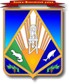 Пояснительная запискак проекту решения Думы Ханты-Мансийского района«О внесении изменений в решение Думы Ханты-Мансийского района от 22.05.2018 № 293 «Об утверждении Порядка организации и проведения общественных обсуждений или публичных слушаний в Ханты-Мансийском районе по проектам в сфере градостроительной деятельности» (далее – решение)	Проект подготовлен в целях совершенствования нормативного правового акта Ханты-Мансийского района и приведения его в соответствие с действующим законодательством Российской Федерации.Принятие данного проекта не повлечет изменение расходов бюджета Ханты-Мансийского района.Изменения коснулись статьи 4 приложения к решению в части продолжительности общественных обсуждений или публичных слушаний по проекту правил землепользования и застройки, а также по проекту о внесении изменений в утвержденные правила землепользования и застройки, по проекту правил благоустройства межселенных территорий, проектам изменений в них.Проект не содержит сведения, содержащие государственную и иную охраняемую законом тайну, сведения для служебного пользования, а также сведения, содержащие персональные данные.Правовой акт подлежит официальному опубликованию (обнародованию).Принятие данного проекта не повлечет изменение расходов бюджета Ханты-Мансийского района.Исполнитель:Петрова Татьяна НиколаевнаТелефон: 8(3467) 33-24-31 доб.305Муниципальное образованиеХанты-Мансийского автономного округа – ЮгрыХанты-Мансийский районГЛАВА ХАНТЫ-МАНСИЙСКОГО РАЙОНАул. Гагарина, 214, г. Ханты-Мансийск,Ханты-Мансийский автономный округ  – Югра (Тюменская обл.), 628002тел.: (3467) 35-28-00факс: (3467) 35-28-09E-mail:office@hmrn.ruhttp:www.hmrn.ruК.Р.Минулин